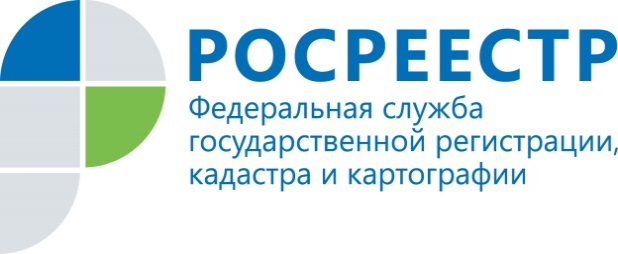 Актуализация результатов государственной кадастровой оценки земель населенных пунктов на территории Курской областиВ 2021 году на территории Курской области областным бюджетным учреждением «Центр государственной кадастровой оценки Курской области»на основании решения комитета по управлению имуществом Курской области от 20.12.2019 № 01-18/1400 «О проведении государственной кадастровой оценки земель населенных пунктов»была проведена актуализация результатов государственной кадастровой оценки земель населенных пунктов.Результаты определения кадастровой стоимости земельных участков земель населенных пунктов и средние значения удельных показателей кадастровой стоимости земель населенных пунктов в разрезе муниципальных районов (городских округов) Курской области по состоянию на 01 января 2021 утверждены решением комитета по управлению имуществом Курской области от 24.11.2021 № 01.01-17/1159 «Об утверждении результатов определения кадастровой стоимости земель населенных пунктов на территории Курской области».Отмечаем, что с указанным нормативно правовым актом можно ознакомиться:на официальном сайте Администрации Курской области http://курск.рф;на официальном интернет-портале правовой информацииwww.pravo.gov.ru;на официальном сайте Росреестра https://rosreestr.gov.ru/.Результаты ГКО внесеныс 27.12.2021 по 24.01.2022 в Единый государственный реестр недвижимости (далее – ЕГРН)и применяются с 01.01.2022.Для удобства граждан, актуальную кадастровую стоимость объектов недвижимости и дату ее внесения ЕГРН можно узнать, воспользовавшись электронным сервисом «Справочная информация по объектам недвижимости в режиме on-line» на официальном сайте Росреестра, а также заказав выписку из ЕГРН о кадастровой стоимости объекта недвижимости.